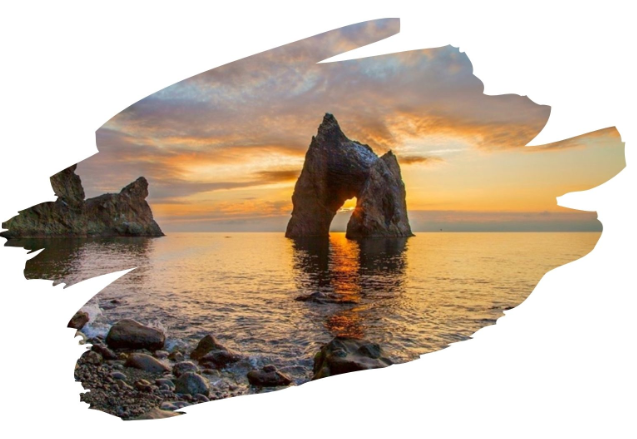 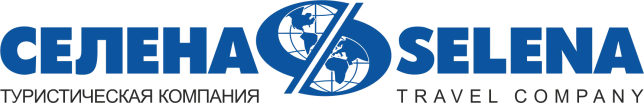 ФЕОДОСИЯ  - КОКТЕБЕЛЬЭкскурсионный тур1 деньСтоимость тура: 2 500 руб./чел.ООО ТК «СЕЛЕНА» оставляет за собой право изменять порядок и время проведения экскурсий, сохраняя программу в целом!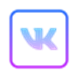 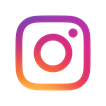 05:00Выезд группы автобусом из Краснодара от Драмтеатра.  Переезд в Феодосию (~350 км).Часть пути (19км) проедем по Крымскому мосту, который является одним из крупнейших мостов в России.11:00Прибытие в Феодосию. Завтрак (свой сухой паек). Встреча с экскурсоводом. Обзорная экскурсия по Феодосии, которая была основана 2530 лет назад греками из Милета и в переводе с греческого означает «Богом данная». Знакомство с памятниками архитектуры, истории, природы: памятник И.К. Айвазовскому, Фонтан Айвазовского, генуэзская крепость XIV-XV вв. с сохранившимися оборонительными башнями, православные храмы Феодосии XIII-XIV в.в, Александровская площадь, Итальянский бульвар, Сквер И.К. Айвазовского.По желанию посещение  дома - музея  А.С.Грина. Знакомство с Гринландией  – романтической  страной,  рождённой в книгах Грина и населённой  героями  его рассказов и романов.13:00Обед (по желанию за доп. плату). Выезд в Коктебель.При благоприятной погоде: знакомство с древним потухшим вулканом Кара-Даг – символом всего Юго-Восточного Крыма. (Прогулка на катере – 1 час 30 мин.) Путешествие проходит вдоль четырёх вулканических хребтов Кара-Дага – настоящего геологического заповедника, где представлены все возможные формы геологического рельефа, а уникальная скала Золотые ворота напоминает арку в море.  17:00Садимся на автобус и выезжаем в Краснодар.22:00Прибытие в Краснодар (время указано ориентировочно).В стоимость туров включено: проезд на комфортабельном автобусе;экскурсионное обслуживание;страховка от несчастного случая.Дополнительно оплачивается:питание на маршруте;вход.билет в дом-музей «А.С.Грина» - 260/210 руб.Прогулка на катере в Коктебель – 1000 руб./чел.Туристам необходимо иметь с собой: паспорт/свидетельство о рождении, полис ОМСТуристам необходимо иметь с собой: паспорт/свидетельство о рождении, полис ОМСООО Туристическая компания «СЕЛЕНА»350058, Россия, город Краснодар, ул. Ставропольская, 330info@selena-travel.ru | www.selena-travel.ru+7 861 233 74 00 | 231 04 24 | 235 85 65 | 233 75 98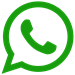 SELENA_TRAVEL_COMPANY      +7 988 387 81 27